ARTERIËN EN VENENA. carotis internusA. carotis internusA. carotis internusA. opthalmicaa. supraorbitalisVerlaat foramen supraorbitalis :Bovenste ooglidVoorhoofdVoorste deel behaarde hoofdhuida. supratrochlearisMediaal van a. supraorbitalis :Bovenste ooglidVoorhoofdVoorste deel behaarde hoofdhuida. dorsonasalisLoopt gelijk met n. infratrochlearisVerlaat oogkas i.d. mediosuperieure hoek:Mediale neusrugBovenste ooglidSaccus lacrimalisa. ethmoidalis anteriorDoor foramen ethmoidalis anterior loopt in fossa cranialis anterior verlaat schedelbasis vóór lamina cibrosa  langs de inwendige oppervlakte v/d neus  aan oppervlak tss verbinding neusbeenderen-lateraal neuskraakbeen wordt a nasalis externusa. lacrimalisBevloeit traankliera. centralis retinaeCentrale as n. opticusaa. ciliares posteriores brevesTunica mediaaa. ciliares posteriores longaeIrisA. carotis externusA. carotis externusA. carotis externusA. facialis:Verlaat de submandibulaire loge om rond de mandibula te draaien  mediale ooghoekA. facialis:a. labialis:       - a. labialis inferior       - a. labialis superiorRood van de onderlipRood van de bovenlipA. facialis:a. nasalisLaterale neusweefselsAnastomosen met a. nasalis externaA. facialis:a. angularisEindtakMediale ooghoekNeusrugA. facialis:a. palatina ascendenskeelamandelenA. maxillaris:EINDTAKCollum mandibulae  fossa infratemporalis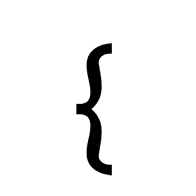 Voor de m. pterygoideus lateralisOp de m. pterygoideus lateralis: a. infraorbitalis:       - ramus palpebralis inferior       - ramus nasalis       - ramus labialis superioVerlaat foramen infraorbitalis:Onderste ooglidLaterale neusrandBovenlipA. maxillaris:EINDTAKCollum mandibulae  fossa infratemporalisVoor de m. pterygoideus lateralisOp de m. pterygoideus lateralis: a. auricularis profundaMeatus acusticus externaMembrana tympanicaA. maxillaris:EINDTAKCollum mandibulae  fossa infratemporalisVoor de m. pterygoideus lateralisOp de m. pterygoideus lateralis: a. tympanica anteriorSamen met chorda tympanica door fissura petrotympanica naar middenoorA. maxillaris:EINDTAKCollum mandibulae  fossa infratemporalisVoor de m. pterygoideus lateralisOp de m. pterygoideus lateralis: a. meningea mediaSamen met n. spinosus door foramen spinosum naar fossa cranialis mediaA. maxillaris:EINDTAKCollum mandibulae  fossa infratemporalisVoor de m. pterygoideus lateralisOp de m. pterygoideus lateralis: a. alveolaris inferiorVerlaat foramen mentaleWordt a. mentalis:Onderkin en lipgedeelteMucosaal gedeelte molaren-premolarenstreekA. maxillaris:EINDTAKCollum mandibulae  fossa infratemporalisVoor de m. pterygoideus lateralisOp de m. pterygoideus lateralis: a. buccalisAchter stijgende tak mandibula +m. masseterDoorboort wangweefsel: WangmucosaWanghuidOnderkaakgingivaA. maxillaris:EINDTAKCollum mandibulae  fossa infratemporalisVoor de m. pterygoideus lateralisOp de m. pterygoideus lateralis: aa. temporales profundae4 kaauwspierenM. buccinatorA. maxillaris:EINDTAKCollum mandibulae  fossa infratemporalisVoor de m. pterygoideus lateralisOp de m. pterygoideus lateralis: aa. pterygoideus lateralis en medialis4 kaauwspierenM. buccinatorA. maxillaris:EINDTAKCollum mandibulae  fossa infratemporalisVoor de m. pterygoideus lateralisOp de m. pterygoideus lateralis: a. masseterica4 kaauwspierenM. buccinatorA. maxillaris:EINDTAKCollum mandibulae  fossa infratemporalisVoor de m. pterygoideus lateralisOp de m. pterygoideus lateralis: a. alveolaris superior posteriora. maxillaris via fissura pterygopalatina  fissura infraorbitalis  via orbitabodem  weg n. infraorbitalisneusholten (aa. Nasales posteriores)A. maxillaris:EINDTAKCollum mandibulae  fossa infratemporalisVoor de m. pterygoideus lateralisOp de m. pterygoideus lateralis: a. alveolaris superior anteriora. maxillaris via fissura pterygopalatina  fissura infraorbitalis  via orbitabodem  weg n. infraorbitalisneusholten (aa. Nasales posteriores)A. maxillaris:EINDTAKCollum mandibulae  fossa infratemporalisVoor de m. pterygoideus lateralisOp de m. pterygoideus lateralis: a. palatina major et minora. maxillaris via fissura pterygopalatina  fissura infraorbitalis  via orbitabodem  weg n. infraorbitalisneusholten (aa. Nasales posteriores)A. maxillaris:EINDTAKCollum mandibulae  fossa infratemporalisVoor de m. pterygoideus lateralisOp de m. pterygoideus lateralis: a. canalis pterygoideusa. maxillaris via fissura pterygopalatina  fissura infraorbitalis  via orbitabodem  weg n. infraorbitalisneusholten (aa. Nasales posteriores)A. maxillaris:EINDTAKCollum mandibulae  fossa infratemporalisVoor de m. pterygoideus lateralisOp de m. pterygoideus lateralis: a. spenopalatinaa. maxillaris via fissura pterygopalatina  fissura infraorbitalis  via orbitabodem  weg n. infraorbitalisneusholten (aa. Nasales posteriores)A. maxillaris:EINDTAKCollum mandibulae  fossa infratemporalisVoor de m. pterygoideus lateralisOp de m. pterygoideus lateralis: a. palatina descendensPalatum mollePalatum durumA. temporalis superfiscialisEINDTAKAchter mandibularand en voor gehoorgang naar boven.A. temporalis superfiscialisEINDTAKa. transversa facieiOnder gehoorgang  transversaal onder jukboog:ParotisM. masseterA. temporalis superfiscialisEINDTAKa. auricularis anteriorVoorste rand gehoorgangOorA. temporalis superfiscialisEINDTAKZygomatico-orbitale takkenM. orbicularis oculiHuid laterale oogkasrandA. temporalis superfiscialisEINDTAKa. articularisAchterste deel kaakgewrichtA. temporalis superfiscialisEINDTAKa. temporalis mediaM. temporalisA. temporalis superfiscialisEINDTAKPariëtale en frontale takkenV. jugularisV. jugularisV. jugularisv. facialisv. opthalmica  sinus cavernosusVoorhoofdBehaarde hoofdhuidBovenste ooglidv. facialisv. infraorbitalis   plexus pterygoideusBovenlipLaterale neusrandOnderste ooglidv. facialisv. mentalisOnderlipKinstreekv. retromandibularis:  wordt gevormd in de parotisv. temporalis superfiscialisLaterale hoofdhuidtemporale, auriculo-anterieure en kaakgewrichtsregio’s v. retromandibularis:  wordt gevormd in de parotisv. maxillarisPlexus pterygoideusInfratemporale regiov. jugularis externav. retromandibularis posterior + v. auricularis posteriorv. v. jugularis internav. retromandibularis inferior + v. facialis